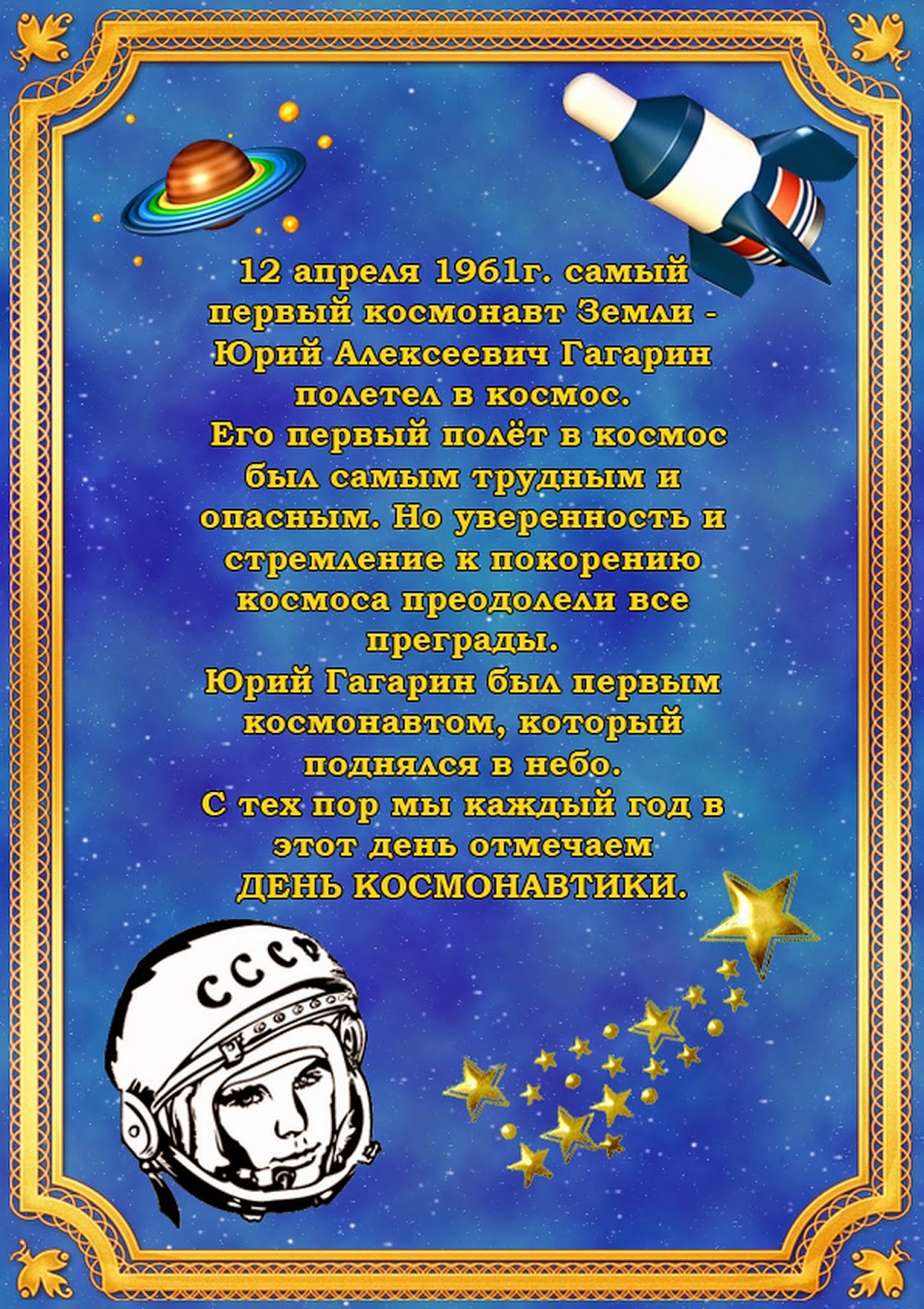 Отгадай загадки:Планета голубая,Любимая, родная.Она твоя, она мояА называется …..(земля).Освещаю ночью путь,Звездам не дает заснуть,Пусть все спят, ей не до сна,В небе светит нам … (луна).На корабле воздушном,
Космическом, послушном,
Он, обгоняя ветер,
Несётся на … (ракете).У ракеты есть водитель,Невесомости любитель.По – английски: «астронавт»,А по – русски … (космонавт).Самый первый в КосмосеЛетел с огромной скоростью.Отважный русский пареньНаш космонавт …..(Гагарин).В черном небе до зариТускло светят фонари.Фонари – фонарикиМеньше, чем комарики.                         (Звезды)Сверкая огромным хвостом в темноте,Несется среди ярких звезд в пустоте..Она не звезда, не планета,Загадка вселенной …..(комета).
«Скажи наоборот»:далеко -  … (близко),                                        быстро - ……,высоко - ….,                                                       вверху - ……,темно - ……,                                                      день - …….,улететь_ ….,                                                       взлет - ……«Сосчитай до пяти»:Одна комета, две кометы…….пять комет.«Закончи предложение, добавив словосочетание «голубое небо»:Я люблю смотреть на …. (голубое небо).Я давно не видел (а)  такого …. (голубого неба).Белые облака плывут по ….. (голубому небу).Сегодня нет темных туч на (голубом небе).«Отхлопай слово по слогам»День, ночь, лу – на, ра – ке – та, ко – ме – та, Ве – не –ра, зем – ля.«Учим стихотворение»В темном небе звезды светятКосмонавт летит в ракете.День летит и ночь летитИ на землю вниз глядит.Видит сверху он поля,Горы, реки и моря..
Видит он весь шар земной,,Шар земной – наш дом родной.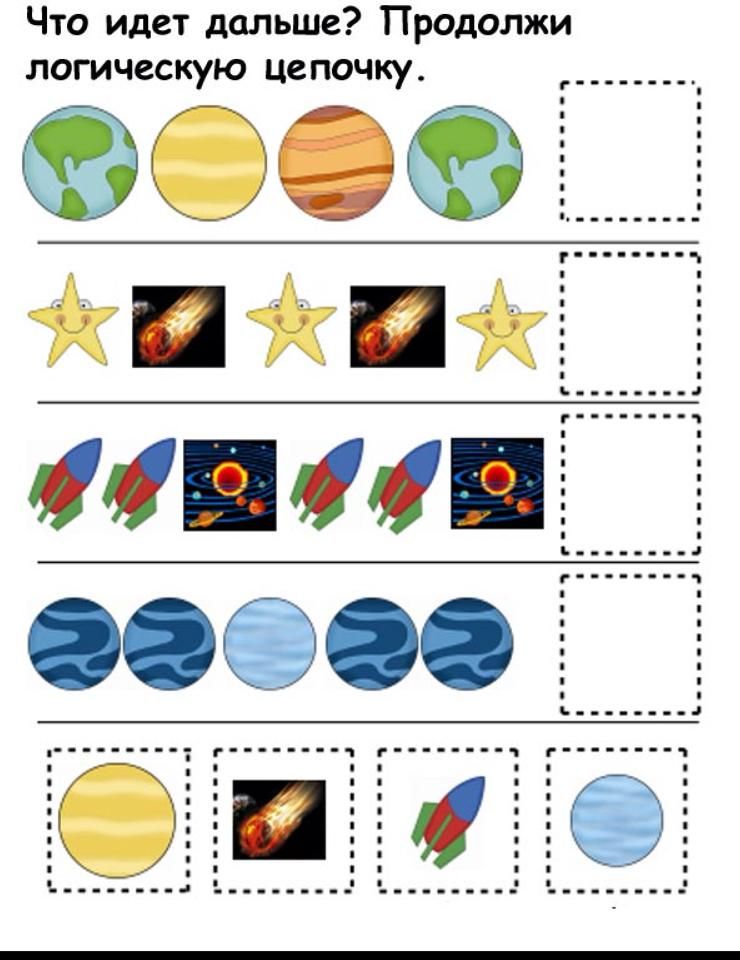 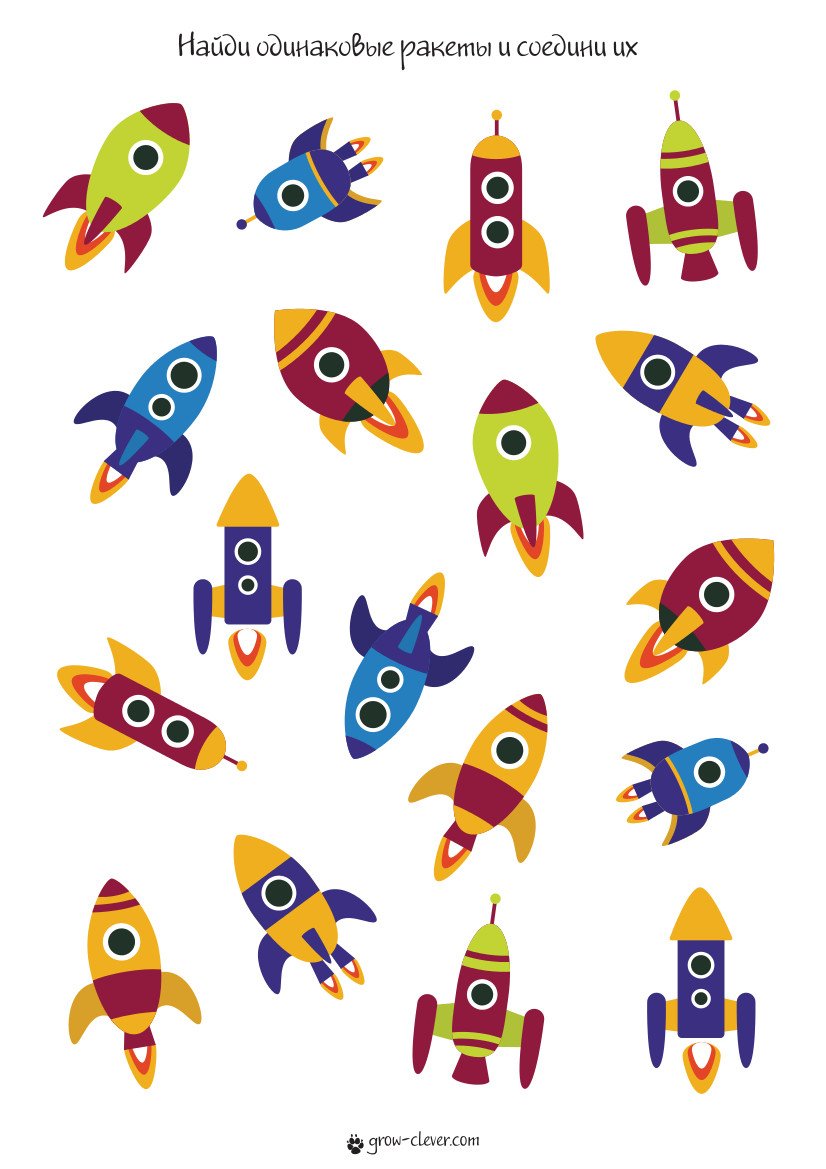 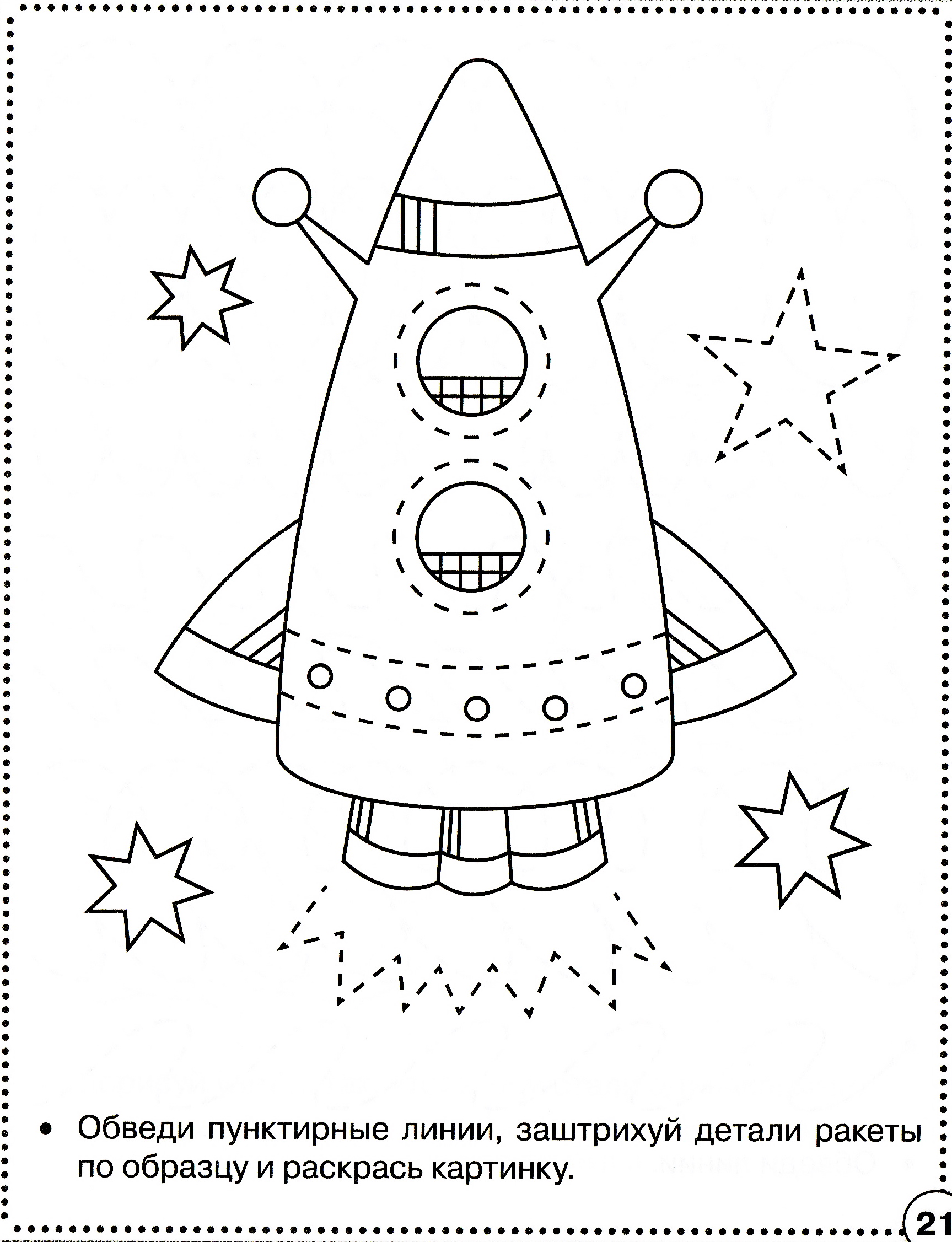 